                             Здоровье и долголетие. Здоровье — одно из главных условий полноценной жизни и долголетия.   Состояние  здоровья каждого человека зависят  от нескольких составляющих:  наследственности,   уровня  жизни и  уровня  развития медицины,   от самого человека.  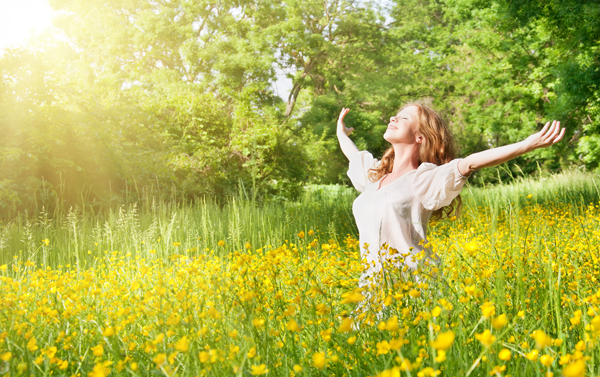  До  82% смертей в нашей республике, составляют мужчины трудоспособного возраста.  Высокую смертность специалисты связывают с нежеланием посещать врачей в случае недомогания и игнорированием тревожных сигналов в самочувствии. Какой бы совершенной ни была медицина, она не может избавить  от всех болезней. Человек - сам творец своего здоровья, за которое нужно неустанно  бороться, ведь наше здоровье  более, чем на 50% определяется образом  нашей жизни. 
С раннего возраста необходимо вести активный образ жизни, закаливаться, заниматься физкультурой и спортом, соблюдать правила личной гигиены,  добиваться разумными путями подлинной гармонии здоровья.   Сердечно-сосудистые заболевания являются  главной  причиной  преждевременного ухода   из жизни. На сегодняшний  день существует множество препаратов, способных снизить риск осложнений при высоком кровяном давлении и продлить жизнь больного.  Большинство людей  без особых затрат может укрепить своё здоровье  и   сердечно – сосудистую систему, для чего следует  иметь только одно желание. Лень  и   неорганизованность, пристрастие к пагубным привычкам  заставляют человека действовать во вред своему здоровью.К  главным врагам разрушения нашего  здоровья  относят:- наличие вредных привычек (алкоголь и табакокурение  подрывают  здоровье, увеличивают количество хронических и онкологических патологий);  - малоподвижный образ жизни  (при сидячей работе, следует  использовать любую  свободную минуту, чтобы пройтись пешком, подышать свежим воздухом,  посетить спортзал);- стрессы и депрессии. (не допускайте  их в свою жизнь, научитесь не нервничать по пустякам);- переутомление и отсутствие полноценного сна  (во сне происходит восстановление сил,  оздоровление  и  омоложение организма – норма 8 ч. для взрослого и 9 ч. для ребенка);- употребление  вредной пищи  (полуфабрикаты не имеют пищевой ценности, 	поэтому  организм не дополучает микроэлементы и витамины).   В природе  заложены все силы, способные поддерживать здоровье человеческого организма до глубокой старости: - свежий воздух,  часть которого состоит из кислорода, необходим человеку для жизнедеятельности клеток всего организма;- солнце является дезинфекционным механизмом, убивающим микробы, его  жизненная энергия, помогает различным веществам  организма вступать в реакции;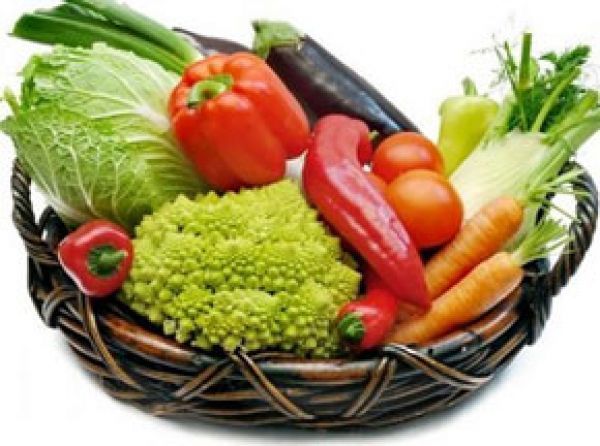 - для нормального функционирования организма   нужно около 3 - х л. чистой воды в день ( без воды человек проживет  около 2 -х недель), - важно употреблять продукты, созданные самой природой и  снизить  в рационе долю продуктов, содержащих консерванты, усилители вкуса, стимуляторы и т.д; -  важно давать отдых пищеварительной системе (особенно – перед сном), поскольку в постоянно-загруженном состоянии она быстро изнашивается; -  при оптимальном  увеличении физических нагрузок,  вырабатывается мелатонин – гормон удовольствия, снижается  болевой порог, улучшается кровообращение и происходит  активный вывод ненужных веществ из организма, снижается аппетит, нормализуется сон; Увеличить физическую активность, это не подразумевает труд до седьмого пота или бег до изнеможения. Главные условия для выбора нагрузки и физических занятий — умеренность, последовательность и стабильность. Специалисты предупреждают, резко менять двигательный режим и повышать физическую нагрузку  не следует.В пожилом возрасте оптимальны прогулки быстрым шагом  (в таком темпе, чтобы не появлялась одышка), плавание, езда на велосипеде, подъём по лестнице – отличный кардиостимулятор. 	Специалисты  поддерживают увлечение  людей пожилого возраста скандинавской ходьбой, которая  позволяет тратить больше калорий, нежели обычная ходьба.   	Физическая, духовная, интеллектуальная активность — отличная профилактика преждевременного старения.Те, кто уходит на заслуженный отдых с крепким  здоровьем и в хорошей форме, не страдают от одиночества, изолированности, ощущения собственной ненужности.                                    Опасность заражения реальна    	 Паразитарные заболевания человека – это отдельная группа болезней, которые провоцируются паразитарными организмами  (гельминтами, насекомыми, клещами).            Паразитарные инвазии имеют широкое распространение во всём мире. По данным статистики, каждый 4-й житель Земли является носителем того или иного паразита (в мире заражено более 4,5 млрд. человек). 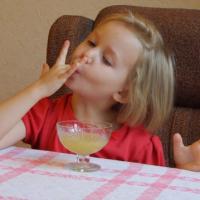 Кишечные гельминтозы относят к наиболее опасным болезням,  так как  наносят  ущерб  здоровью человека.Пик заболеваемости  приходится на теплое время года (лето, начало осени).  В нашей стране паразитарные заболевания вызывают чаще всего круглые черви -  аскариды, острицы,  власоглавы. 	Наличие дома животных (кошек, собак) увеличивает вероятность заражения.  Пожирая  питательные вещества, поступающие в организм с пищей,  паразиты  выделяют токсины, тем самым ослабевая иммунную систему и нарушают обмен веществ.  Возбудитель способен на протяжении длительного времени жить в организме человека,  вызывать повторное заражение, а человек даже   не подозревает об этом.  В  организм  человека паразиты попадают: с овощами, фруктами, ягодами; с  мясом,  рыбой; с воздухом (вдыхая пыль с яйцами); через грязные руки; при заглатывании воды во время  купания  в пресноводных водоемах; от домашних животных.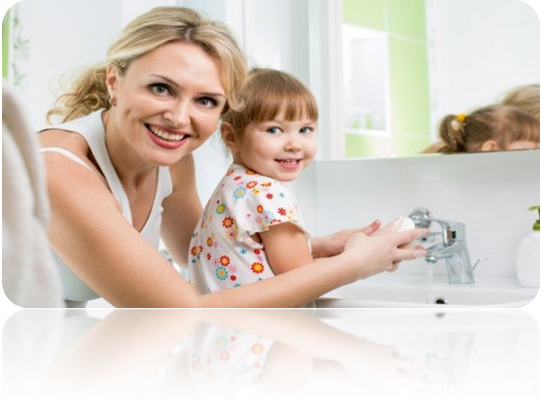  	 Ущерб человеку  наносится  под видом общих расстройств и недомоганий:   хронической усталости;  расстройства аппетита, приступов  голода; повышенного  слюноотделения (особенно по ночам); скрежету зубов; расстройству желудочно-кишечного тракта - боли, повышенное газообразование, запоры,  поносы, изменения стула.;  боли в мышцах и суставах; аллергическим реакциям, бронхиальной  астме; высыпаниям  на коже, зудящим дерматозам; анемии;  частым бактериальным и вирусным заболеваниям;  депрессии, тревожности и другим расстройствам нервной системы; частым пробуждениям (особенно между 2 и 5 часами ночи);  проблемами  с весом; зудом  в области анального отверстия. Симптомы паразитарных заболеваний часто  бывают смазаны,    могут  отсутствовать на протяжении многих лет или  могут проявляться остро.  	 Паразиты могут обитать: в желудочно-кишечном тракте;   печени; легких; сердце;  головном  мозге.Иммунодефицит, вызванный  паразитами, может явиться   причиной возникновения тяжелых заболеваний: атеросклероз, ишемическая болезнь сердца, болезни желудочно-кишечного тракта, болезни вен и кровеносных сосудов, сахарного диабета, онкологических заболеваний и др. Аскаридоз – возбудителем заболевания является аскарида, достигающая в длину 25 – 40 см.  Самка аскариды ежедневно в кишечнике пациента откладывает до 200 тысяч яиц, которые с испражнениями  выделяются наружу. В почве происходит созревание яиц (развитие личинки). Аскариды живут в тонком кишечнике человека в среднем 1 год, число их может варьировать от единичных особей  до сотен. На первичном этапе заражения личинки аскариды мигрируют в кровь,  попадают в лёгкие, бронхи, печень, глаза и оседают там.  В начале заболевания паразиты могут спровоцировать  кашель, боли в груди, в животе,  головокружение, слюнотечение, нарушение сна,   через  пару месяцев снижается аппетит, возникают проблемы с желудочно-кишечным трактом (запоры или диарея, тошнота и рвота), снижается трудоспособность, появляются  аллергические высыпания.  	Скопившись  в кишечнике в большом количестве,  аскариды  переплетаются в клубок и могут вызвать опасную для жизни ситуацию, кишечную непроходимость.Источником распространения инфекции является больной человек. Основу  профилактики составляет комплекс  санитарно - гигиенических мероприятий: 1.  Мытье рук  с применения  мыла (удаляет до 99%  вирусов, бактерий, гельминтов).Мойте руки после посещения туалета;  перед едой,  придя домой с улицы,  по пришествии на работу.            2. Стригите коротко ногти, избавьтесь от привычки грызть их.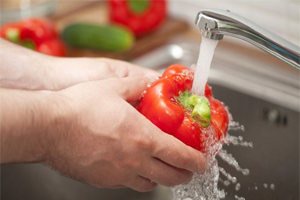             3. Сырые овощи, ягоды, фрукты перед едой тщательно мойте в проточной воде и желательно обдать кипятком.              4. Сырое мясо и рыбу употребляйте в пищу после тщательной термической обработки.             5. Не пейте  сырую воду из  рек, прудов, колодцев, используйте только кипячёную воду или в бутылках.             5. Защищайте продукты питания от насекомых. Соблюдать элементарные правила гигиены дети должны с раннего детства, а родители личным примером  должны в этом им помочь.                                Не молчите о щепетильном           В русском языке медицинский термин «геморрой» давно превратился в синоним слова «проблема» и тем, кто с ним столкнулся, совсем не до шуток. В чём причина и как защититься?Прямая кишка и зона анального канала имеют внутренние и наружные венозные сплетения, называемые геморроидальными. У здорового человека они – важные анатомические образования. Но когда имеются их патологическое расширение с формированием узлов, выпадение, воспаление, кровотечение или тромбоз, специалисты  говорят о геморрое и его осложнениях. Это наиболее частое заболевание: в течение жизни с ним сталкиваются 8 человек из 10. Росту заболевания способствуют многочисленные факторы: наследственная предрасположенность, запоры, малоподвижный образ жизни, работа за компьютером или занятия тяжёлой атлетикой, регулярный подъём тяжестей. Кроме того, болезнь могут провоцировать беременность и роды, избыточный вес, воспалительные заболевания органов малого таза, чрезмерное употребление копчёностей, солёной, острой, пряной пищи, алкоголя.Болезнь проявляет себя не сразу – развивается постепенно, в течение нескольких месяцев и даже лет. Вначале пациент отмечает неприятное ощущение инородного тела, тяжесть и зуд, эпизодические выделения крови. Для начальных стадий заболевания наличие постоянных жалоб нехарактерно – признаки появляются лишь при кишечных расстройствах (запорах и диарее), после физической нагрузки (особенно подъёма тяжестей), длительного сидения, погрешностей в диете, перегрева или переохлаждения (после бани, горячей ванны, зимней рыбалки). Далее процесс обостряется, геморроидальные узлы выпадают, развиваются кровотечения. Кровотечение бывает настолько обильное, что дело доходит до тяжёлого малокровия. Довольно часто, особенно у молодых людей, недуг манифестирует острой болью, усиливающейся при движении и прикосновении к проблемной области. Диагноз становиться ясным при наружном осмотре: геморроидальные узлы в виде венчика с сине-багровым оттенком располагаются по окружности заднего прохода. В тоже время необходимо помнить, что появление таких жалоб, как дискомфорт, зуд, боль, выделение крови или слизи, постоянные запоры, - это повод обратиться к специалисту для обследования, поскольку под маской геморроя могут скрываться онкологические заболевания кишечника.  В начальной стадии заболевания рекомендуется диета с включением овощей и фруктов, восходящий душ, гигиенические ванночки. Из рациона питания важно исключить острые, солёные, горькие блюда, алкогольные напитки и раздражающие приправы. При кровоточащем и остром геморрое может потребоваться хирургическое вмешательство. С целью профилактики данного заболевания необходимо соблюдать простые рекомендации: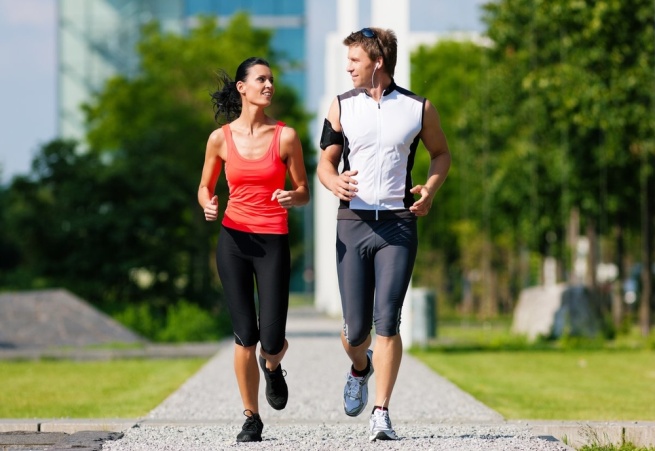 вести активный образ жизни, заменить мягкое офисное кресло на более жёсткое, почаще отрываться от компьютера, вставать и прохаживаться, делать зарядку. Кроме того, полезно съедать по 25-30 граммов растворимой клетчатки и выпивать не менее 1,5-2-х литров жидкости в день.  Во чтобы  ни стало следует добиться регулярного опорожнения кишечника, сбросить лишний вес, отказаться от использования жёсткой туалетной бумаги. Но если всё-таки это не даёт положительного результата, не занимайтесь самолечением и не откладывайте визит к врачу-проктологу. 